                                                                      A.S.La COBAS SCUOLA                                           WWW.ASLACOBAS.IT   SCUOLA@ASLACOBAS.IT    ASLACOBAS@ASLACOBAS.ITData_________________________________AL Dirigente  Scolastico delle II. SS. della Provincia di_________Oggetto: Diffida per mancato  pagamento delle Ferie maturate e non godute durante durante l’espletamento del contratto a tempo determinato intercorso  fino al 30 giugno 2012.                 Il/la Sottoscritt__________________________, nat_ a ______________________il_______________-, residente a _____________________, via______________________, C.F._______________________________________PREMESSO CHE:di aver svolto attività lavorativa, in qualità di docente, per l’anno scolastico 2011/2012, presso_______________________________________________________art. 19 comma 2 del vigente CCNL scuola recita testualmente: “La fruizione delle ferie nei periodi di sospensione delle lezioni nel corso dell’anno scolastico non è obbligatoria;durante il rapporto di impiego, non ha  chiesto di fruire delle ferie durante i periodi di sospensione delle lezioni;eventuali  disposizioni  normative  e  contrattuali  più  favorevoli cessano di avere applicazione a decorrere dall'entrata in vigore del  decreto;i dipendenti con contratto al 30 giugno 2012 non valgono le disposizioni dell'art.5 comma 8 del D.L. 6 luglio 2012 n° 95 ma restano valide le disposizioni normative più favorevoli dell'art.19 comma 2 del CCNL scuola essendo queste in vigore al momento della cessazione del contrattoPer quanto sopra evidenziato DIFFIDA le SS. LL. ad assumere comportamento palesemente illegale e Vi invita al pagamento immediato delle ferie maturate e non godute. LA PRESENTE COSTITUISCE FORMALE ATTO DI  MESSA IN MORA Distinti Saluti									 FIRMA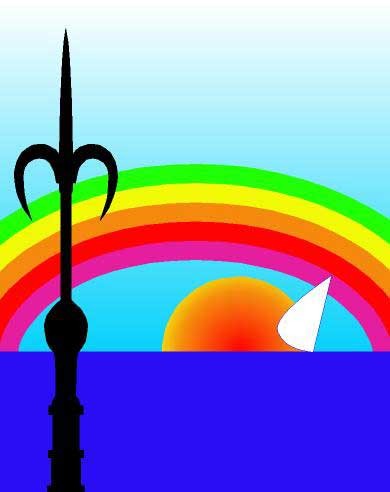 